                   ΠΡΑΚΤΙΚΟ ΔΙΕΝΕΡΓΕΙΑΣ ΔΗΜΟΣΙΑΣ ΚΛΗΡΩΣΗΣ 2022    Στην Θεσσαλονίκη σήμερα στις 28 Ιανουαρίου του έτους 2022 ημέρα της εβδομάδας Παρασκευή και ώρα 12:00 π.μ. στο Γραφείο της Αναπληρώτριας Προϊσταμένης της Διεύθυνσης Κοινωφελών Περιουσιών της Αποκεντρωμένης Διοίκησης Μακεδονίας – Θράκης (Τάκη Οικονομίδη 1 και Καθηγητού Ρωσσίδη 11, 2ος όροφος, γραφείο 209), συνήλθε η αρμόδια για τη δημόσια κλήρωση επιτροπή, σύμφωνα με τις διατάξεις του άρθρου 16 του Ν.4182/2013, την υπ’ αριθμ Δ.Κ.Π.Γ.0019782 ΕΞ 2016/5-12-2016 απόφαση της Υφυπουργού Οικονομικών, την υπ’ αριθμ. 151544 ΕΞ 2021/30-11-2021 ανακοίνωση Δ.Κ.Π. Υπουργείου Οικονομικών, καθώς και την υπ’ αριθμ 7950/11-01-2022 απόφαση του Συντονιστή της Αποκεντρωμένης Διοίκησης Μακεδονίας – Θράκης. Στη συνεδρίαση της επιτροπής έλαβαν μέρος τα παρακάτω μέλη:Βασιλική Παντελεάκη, Αναπληρώτρια Προϊσταμένη της Διεύθυνσης Κοινωφελών Περιουσιών της Αποκεντρωμένης Διοίκησης Μακεδονίας Θράκης, ως Πρόεδρος της Επιτροπής.Κωνσταντίνα Χρήστου, Προϊσταμένη του Τμήματος Εποπτείας της Διεύθυνσης Κοινωφελών Περιουσιών της Αποκεντρωμένης Διοίκησης Μακεδονίας Θράκης, ως μέλος της Επιτροπής.Ευστράτιος Παπαμιχαήλ, Προϊστάμενος του Τμήματος Σχολαζουσών Κληρονομιών της Διεύθυνσης Κοινωφελών Περιουσιών της Αποκεντρωμένης Διοίκησης Μακεδονίας Θράκης, ως μέλος της Επιτροπής.     Γραμματέας της Επιτροπής ορίστηκε ο Ανδρέας Πολυζώνης, υπάλληλος της Διεύθυνσης Κοινωφελών Περιουσιών της Αποκεντρωμένης Διοίκησης Μακεδονίας Θράκης. Η Επιτροπή αφού έλαβε υπόψη:τις διατάξεις του άρθρου 16 του Ν.4182/2013 «Κώδικας κοινωφελών περιουσιών, σχολαζουσών κληρονομιών και λοιπές διατάξεις».την υπ’ αριθμ Δ.Κ.Π.Γ. 0019782 ΕΞ 2016/5-12-2016 απόφαση της Υφυπουργού Οικονομικών όπως αυτή τροποποιήθηκε με την Δ.Κ.Π.Γ.0016541 ΕΞ 2017/19-10-2017 όμοια.την υπ’ αριθμ. 151544 ΕΞ 2021/30-11-2021 ανακοίνωση οριστικών πινάκων νέων εγγεγραμμένων προσώπων στο Μητρώο Εκτελεστών κ.λ.π. άρθρου 16 Ν. 4182/2013 της Διεύθυνσης Κοινωφελών Περιουσιών του Υπουργείου Οικονομικών.                                 την υπ’ αριθμ 7950/11-1-2022 απόφαση του Συντονιστή της Αποκεντρωμένης Διοίκησης Μακεδονίας – Θράκης «Συγκρότηση επιτροπής για τη διεξαγωγή δημόσιας κλήρωσης, εκ των εγγεγραμμένων στο μητρώο εκτελεστών διαθηκών, εκκαθαριστών, διαχειριστών κοινωφελών περιουσιών ή ιδρυμάτων και κηδεμόνων σχολαζουσών κληρονομιών του Υπουργείου Οικονομικών».την από 11/1/2022 ανακοίνωση της Διεύθυνσης Κοινωφελών Περιουσιών της Αποκεντρωμένης Διοίκησης Μακεδονίας – Θράκης περί της «διενέργειας δημόσιας κλήρωσης από το μητρώο εκτελεστών διαθηκών, εκκαθαριστών, διαχειριστών κοινωφελών περιουσιών ή ιδρυμάτων και κηδεμόνων σχολαζουσών κληρονομιών».     Διενήργησε δημόσια κλήρωση (ανά νομό) βάσει του παρακάτω πίνακα, για τον καθορισμό της σειράς προτεραιότητας για το διορισμό τους ως εκτελεστών διαθηκών, εκκαθαριστών, διαχειριστών κοινωφελών περιουσιών ή ιδρυμάτων και κηδεμόνων σχολαζουσών κληρονομιών των φυσικών προσώπων, που έχουν εγγραφεί μέχρικαι την 31-10-2021  στο Μητρώο Εκτελεστών διαθηκών κλπ. του Υπουργείου Οικονομικών (άρθρο 16 Ν.4182/2013), στον οποίο περιλαμβάνονται όλα τα εγγεγραμμένα πρόσωπα που δεν είναι διορισμένα ή δεν έχουν διοριστεί μέχρι και την παραμονή της κλήρωσης σε κάποια υπόθεση  ήτοι:Ενστάσεις κατά του ως άνω πίνακα δεν υποβλήθηκαν μέχρι την ημέρα της κλήρωσης.  Βάσει του Δ.Κ.Π. 151544 ΕΞ 2021/30-11-2021 εγγράφου του Υπουργείου Οικονομικών στον τελικό πίνακα αναγράφονται στις πρώτες θέσεις οι εναπομείναντες κληρωθέντες και οι μη διορισθέντες της προηγούμενης κλήρωσης ήτοι:Από τη δημόσια κλήρωση και τον πίνακα μη διορισθέντων της προηγούμενης κλήρωσης προέκυψε η παρακάτω σειρά προτεραιότητας:Για την Επιτροπή διενέργειας δημόσιας κλήρωσης:             Η Πρόεδρος                      	                      Τα ΜέληΒασιλική Παντελεάκη      1. Κωνσταντίνα Χρήστου    2. Ευστράτιος Παπαμιχαήλ                                                         Ο ΓραμματέαςΑνδρέας Πολυζώνης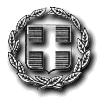 ΕΛΛΗΝΙΚΗ ΔΗΜΟΚΡΑΤΙΑΑΠΟΚΕΝΤΡΩΜΕΝΗ ΔΙΟΙΚΗΣΗΜΑΚΕΔΟΝΙΑΣ – ΘΡΑΚΗΣΓΕΝΙΚΗ Δ/ΝΣΗ ΕΣΩΤΕΡΙΚΗΣ ΛΕΙΤΟΥΡΓΙΑΣΔ/ΝΣΗ ΚΟΙΝΩΦΕΛΩΝ ΠΕΡΙΟΥΣΙΩΝ ΕΠΙΤΡΟΠΗ ΔΙΕΝΕΡΓΕΙΑΣ ΚΛΗΡΩΣΗΣ (Αρ. 16 Ν. 4182/2013)Θεσσαλονίκη:  28 / 1 / 2022Α/ΑΠ.Ε.  ΘΕΣΣΑΛΟΝΙΚΗΣ1ΓΚΕΝΟΣ ΠΟΛΥΧΡΟΝΙΟΣ 2ΖΙΧΝΑΛΗΣ ΓΕΩΡΓΙΟΣ 3ΚΑΣΑΠΙΔΟΥ ΔΕΣΠΟΙΝΑ4ΚΥΝΗΓΟΠΟΥΛΟΣ ΙΩΑΝΝΗΣ5ΜΠΑΛΑΜΠΑΝΙΔΟΥ ΠΑΝΑΓΙΩΤΑ6ΜΠΙΤΣΑ ΧΡΥΣΑ7ΟΙΚΟΝΟΜΟΥ ΑΝΤΩΝΙΟΣ8ΣΤΑΛΙΔΟΥ ΔΕΣΠΟΙΝΑ9ΣΥΡΟΠΟΥΛΟΥ ΚΑΛΛΙΟΠΗ10ΤΣΙΓΑΝΗ ΓΑΡΥΦΑΛΛΙΑ11ΤΣΙΡΩΝΗΣ ΓΕΩΡΓΙΟΣΝΟΜΟΣ ΧΑΛΚΙΔΙΚΗΣ1ΧΑΤΖΗΚΩΣΤΑ ΦΑΙΔΡΑΑ/ΑΝΟΜΟΣ  ΘΕΣΣΑΛΟΝΙΚΗΣ1IDEA CONSULTANTS IKE2ΠΕΡΣΙΔΗΣ ΚΛΕΑΝΘΗΣ3MAK PET OE4ΔΑΛΑΜΠΥΡΑ ΕΛΙΣΣΑΒΕΤ5ΤΣΑΝΤΙΛΑΣ ΑΝΔΡΕΑΣ6ΟΡΦΑΝΑΚΟΣ ΚΩΝΣΤΑΝΤΙΝΟΣ7ΖΗΣΗΣ ΚΩΝΣΤΑΝΤΙΝΟΣ8ΓΟΥΝΑΡΙΔΗΣ ΝΙΚΟΛΑΟΣ9ΠΑΣΧΟΣ ΣΤΥΛΙΑΝΟΣ10ΑΦΘΟΝΙΔΗΣ ΕΥΑΓΓΕΛΟΣ11ΔΗΜΗΤΡΙΑΔΗΣ ΚΥΡΙΑΚΟΣ12ΠΑΠΑΝΔΡΕΟΥ ΑΛΕΞΑΝΔΡΑ13ΣΙΔΗΡΟΠΟΥΛΟΥ ΜΑΡΙΑ14ΠΕΙΚΟΣ ΑΝΑΣΤΑΣΙΟΣ15ΙΑΚΩΒΙΔΟΥ ΚΑΡΟΛΙΝΑ16ΑΡΒΑΝΙΤΙΔΟΥ ΑΝΑΣΤΑΣΙΑ17ΣΚΕΡΛΕΤΗΣ ΘΕΟΔΟΣΙΟΣ18ΚΑΒΒΑΔΑ ΟΛΓΑ19REDEBT ΣΥΜΒΟΥΛΕΥΤΙΚΕΣ ΥΠΗΡΕΣΙΕΣ ΙΚΕ20ΧΑΡΑΛΑΜΠΟΠΟΥΛΟΣ ΑΛΕΞΑΝΔΡΟΣΝΟΜΟΣ ΧΑΛΚΙΔΙΚΗΣ1ΛΕΛΕΓΙΑΝΝΗ ΕΛΕΝΗ2ΣΑΜΑΡΑ ΑΝΝΑΝΟΜΟΣ ΗΜΑΘΙΑΣ1ΜΟΥΡΑΤΙΔΟΥ ΔΗΜΗΤΡΑ2ΠΑΣΣΑΣ ΠΑΝΑΓΙΩΤΗΣ - ΓΕΩΡΓΙΟΣ3ΜΠΙΖΕΤΑ ΑΙΚΑΤΕΡΙΝΗ4ΜΠΟΥΘΑ ΣΟΥΛΤΑΝΑ5ΚΟΚΚΙΝΙΔΗΣ ΑΛΕΞΑΝΔΡΟΣ6Σ. Β. ΟΜΙΛΟΣ ΕΠΙΧΕΙΡΗΣΕΩΝ ΜΟΝ Ε.Π.Ε. (ΝΟΜΙΚΟ ΠΡΟΣΩΠΟ)7ΑΡΑΒΑΣ ΒΑΣΙΛΕΙΟΣ8ΠΑΠΑΔΟΠΟΥΛΟΥ ΟΛΓΑ9ΚΡΟΜΥΔΟΥΣΑ ΚΥΡΙΑΚΗ10ΠΕΡΣΙΔΗΣ ΓΕΩΡΓΙΟΣ11ΒΕΡΓΟΣ ΣΤΕΡΓΙΟΣ12ΓΙΟΒΑΝΟΠΟΥΛΟΣ ΚΩΝΣΤΑΝΤΙΝΟΣ13ΚΑΚΟΥΛΙΔΟΥ ΕΛΙΣΑΒΕΤ14ΠΑΠΑΔΟΠΟΥΛΟΣ ΘΩΜΑΣΠ.Ε.  ΠΕΛΛΑΣ1ΧΑΤΖΗΑΒΡΑΜΙΔΗΣ ΙΩΑΝΝΗΣΝΟΜΟΣ ΠΙΕΡΙΑΣ1ΣΚΟΥΜΠΟΠΟΥΛΟΥ ΜΑΡΙΑ2ΠΑΠΑΔΟΠΟΥΛΟΣ ΙΩΑΝΝΗΣ3ΧΑΛΚΙΔΟΥ ΜΑΡΙΑ4ΣΤΕΡΓΙΟΠΟΥΛΟΥ ΘΑΛΕΙΑ5ΜΠΑΝΤΗ ΣΟΦΙΑ6ΔΗΜΟΠΟΥΛΟΣ ΚΩΝ/ΝΟΣ7ΜΟΧΛΑ ΕΥΑΓΓΕΛΙΑ8ΧΡΗΣΤΙΔΟΥ ΜΑΡΙΑ9ΠΑΠΑΣ ΕΜΜΑΝΟΥΗΛ10ΠΑΝΤΟΥΛΗ ΧΑΡΙΚΛΕΙΑ11ΣΤΡΙΜΠΑ ΑΣΗΜΙΝΑ12ΞΑΦΟΠΟΥΛΟΣ ΑΛΕΞΑΝΔΡΟΣ13ΣΕΪΤΑΡΙΔΟΥ ΣΟΦΙΑΝΟΜΟΣ ΣΕΡΡΩΝ1ΧΑΜΑΪΛΙΔΗΣ ΑΝΤΩΝΙΟΣΝΟΜΟΣ ΔΡΑΜΑΣ1ΓΙΟΥΛΒΑΝΗΣ ΙΩΑΝΝΗΣ2ΠΑΠΑΪΩΑΝΝΟΥ ΕΥΘΥΜΙΑ3ΠΑΠΑΔΟΠΟΥΛΟΥ ΣΕΒΑΣΤΗ4ΚΑΡΑΠΕΤΣΑ ΑΓΑΠΗ5ΚΑΣΤΡΙΤΗΣ ΔΗΜΗΤΡΙΟΣΝΟΜΟΣ ΞΑΝΘΗΣ1ΚΟΣΜΙΔΟΥ ΦΩΤΕΙΝΗ2ΠΑΝΑΓΙΩΤΙΔΟΥ ΕΡΜΙΟΝΗ3ΓΚΙΡΤΖΙΚΗ ΑΛΕΞΙΑΝΟΜΟΣ ΡΟΔΟΠΗΣ1ΔΕΜΙΡΤΖΟΓΛΟΥ ΕΥΑΓΓΕΛΟΣ                                       ΝΟΜΟΣ ΕΒΡΟΥ1ΗΛΙΑΚΟΠΟΥΛΟΣ ΗΛΙΑΣ2ΖΑΜΠΟΥΚΗΣ ΙΩΑΝΝΗΣ3ΤΣΑΠΑΡΑΣ ΔΗΜΗΤΡΙΟΣ4ΤΣΙΟΥΛΠΑ ΤΡΙΑΝΤΑΦΥΛΛΙΑ5ΚΑΡΑΓΕΩΡΓΙΟΥ ΜΑΡΙΑΑ/ΑΠ.Ε.  ΘΕΣΣΑΛΟΝΙΚΗΣ1IDEA CONSULTANTS IKE2ΠΕΡΣΙΔΗΣ ΚΛΕΑΝΘΗΣ3MAK PET OE4ΔΑΛΑΜΠΥΡΑ ΕΛΙΣΣΑΒΕΤ5ΤΣΑΝΤΙΛΑΣ ΑΝΔΡΕΑΣ6ΟΡΦΑΝΑΚΟΣ ΚΩΝΣΤΑΝΤΙΝΟΣ7ΖΗΣΗΣ ΚΩΝΣΤΑΝΤΙΝΟΣ8ΓΟΥΝΑΡΙΔΗΣ ΝΙΚΟΛΑΟΣ9ΠΑΣΧΟΣ ΣΤΥΛΙΑΝΟΣ10ΑΦΘΟΝΙΔΗΣ ΕΥΑΓΓΕΛΟΣ11ΔΗΜΗΤΡΙΑΔΗΣ ΚΥΡΙΑΚΟΣ12ΠΑΠΑΝΔΡΕΟΥ ΑΛΕΞΑΝΔΡΑ13ΣΙΔΗΡΟΠΟΥΛΟΥ ΜΑΡΙΑ14ΠΕΙΚΟΣ ΑΝΑΣΤΑΣΙΟΣ15ΙΑΚΩΒΙΔΟΥ ΚΑΡΟΛΙΝΑ16ΑΡΒΑΝΙΤΙΔΟΥ ΑΝΑΣΤΑΣΙΑ17ΣΚΕΡΛΕΤΗΣ ΘΕΟΔΟΣΙΟΣ18ΚΑΒΒΑΔΑ ΟΛΓΑ19REDEBT ΣΥΜΒΟΥΛΕΥΤΙΚΕΣ ΥΠΗΡΕΣΙΕΣ ΙΚΕ20ΧΑΡΑΛΑΜΠΟΠΟΥΛΟΣ ΑΛΕΞΑΝΔΡΟΣ21ΖΙΧΝΑΛΗΣ ΓΕΩΡΓΙΟΣ 22ΤΣΙΓΑΝΗ ΓΑΡΥΦΑΛΛΙΑ23ΚΥΝΗΓΟΠΟΥΛΟΣ ΙΩΑΝΝΗΣ24ΜΠΙΤΣΑ ΧΡΥΣΑ25ΜΠΑΛΑΜΠΑΝΙΔΟΥ ΠΑΝΑΓΙΩΤΑ26ΣΤΑΛΙΔΟΥ ΔΕΣΠΟΙΝΑ27ΣΥΡΟΠΟΥΛΟΥ ΚΑΛΛΙΟΠΗ28ΚΑΣΑΠΙΔΟΥ ΔΕΣΠΟΙΝΑ29ΟΙΚΟΝΟΜΟΥ ΑΝΤΩΝΙΟΣ30ΓΚΕΝΟΣ ΠΟΛΥΧΡΟΝΙΟΣ 31ΤΣΙΡΩΝΗΣ ΓΕΩΡΓΙΟΣΠ.Ε  ΧΑΛΚΙΔΙΚΗΣ1ΛΕΛΕΓΙΑΝΝΗ ΕΛΕΝΗ2ΣΑΜΑΡΑ ΑΝΝΑ3ΧΑΤΖΗΚΩΣΤΑ ΦΑΙΔΡΑΠ.Ε.  ΗΜΑΘΙΑΣ1ΜΟΥΡΑΤΙΔΟΥ ΔΗΜΗΤΡΑ2ΠΑΣΣΑΣ ΠΑΝΑΓΙΩΤΗΣ - ΓΕΩΡΓΙΟΣ3ΜΠΙΖΕΤΑ ΑΙΚΑΤΕΡΙΝΗ4ΜΠΟΥΘΑ ΣΟΥΛΤΑΝΑ5ΚΟΚΚΙΝΙΔΗΣ ΑΛΕΞΑΝΔΡΟΣ6Σ. Β. ΟΜΙΛΟΣ ΕΠΙΧΕΙΡΗΣΕΩΝ ΜΟΝ Ε.Π.Ε. (ΝΟΜΙΚΟ ΠΡΟΣΩΠΟ)7ΑΡΑΒΑΣ ΒΑΣΙΛΕΙΟΣ8ΠΑΠΑΔΟΠΟΥΛΟΥ ΟΛΓΑ9ΚΡΟΜΥΔΟΥΣΑ ΚΥΡΙΑΚΗ10ΠΕΡΣΙΔΗΣ ΓΕΩΡΓΙΟΣ11ΒΕΡΓΟΣ ΣΤΕΡΓΙΟΣ12ΓΙΟΒΑΝΟΠΟΥΛΟΣ ΚΩΝΣΤΑΝΤΙΝΟΣ13ΚΑΚΟΥΛΙΔΟΥ ΕΛΙΣΑΒΕΤ14ΠΑΠΑΔΟΠΟΥΛΟΣ ΘΩΜΑΣΠ.Ε  ΠΕΛΛΑΣ1ΧΑΤΖΗΑΒΡΑΜΙΔΗΣ ΙΩΑΝΝΗΣΠ.Ε.  ΠΙΕΡΙΑΣ1ΣΚΟΥΜΠΟΠΟΥΛΟΥ ΜΑΡΙΑ2ΠΑΠΑΔΟΠΟΥΛΟΣ ΙΩΑΝΝΗΣ3ΧΑΛΚΙΔΟΥ ΜΑΡΙΑ4ΣΤΕΡΓΙΟΠΟΥΛΟΥ ΘΑΛΕΙΑ5ΜΠΑΝΤΗ ΣΟΦΙΑ6ΔΗΜΟΠΟΥΛΟΣ ΚΩΝ/ΝΟΣ7ΜΟΧΛΑ ΕΥΑΓΓΕΛΙΑ8ΧΡΗΣΤΙΔΟΥ ΜΑΡΙΑ9ΠΑΠΑΣ ΕΜΜΑΝΟΥΗΛ10ΠΑΝΤΟΥΛΗ ΧΑΡΙΚΛΕΙΑ11ΣΤΡΙΜΠΑ ΑΣΗΜΙΝΑ12ΞΑΦΟΠΟΥΛΟΣ ΑΛΕΞΑΝΔΡΟΣ13ΣΕΪΤΑΡΙΔΟΥ ΣΟΦΙΑΠ.Ε  ΣΕΡΡΩΝ1ΧΑΜΑΪΛΙΔΗΣ ΑΝΤΩΝΙΟΣΠ.Ε.  ΔΡΑΜΑΣ1ΓΙΟΥΛΒΑΝΗΣ ΙΩΑΝΝΗΣ2ΠΑΠΑΪΩΑΝΝΟΥ ΕΥΘΥΜΙΑ3ΠΑΠΑΔΟΠΟΥΛΟΥ ΣΕΒΑΣΤΗ4ΚΑΡΑΠΕΤΣΑ ΑΓΑΠΗ5ΚΑΣΤΡΙΤΗΣ ΔΗΜΗΤΡΙΟΣΠ.Ε.  ΞΑΝΘΗΣ1ΚΟΣΜΙΔΟΥ ΦΩΤΕΙΝΗ2ΠΑΝΑΓΙΩΤΙΔΟΥ ΕΡΜΙΟΝΗ3ΓΚΙΡΤΖΙΚΗ ΑΛΕΞΙΑΠ.Ε  ΡΟΔΟΠΗΣ1ΔΕΜΙΡΤΖΟΓΛΟΥ ΕΥΑΓΓΕΛΟΣΠ.Ε.  ΕΒΡΟΥ1ΗΛΙΑΚΟΠΟΥΛΟΣ ΗΛΙΑΣ2ΖΑΜΠΟΥΚΗΣ ΙΩΑΝΝΗΣ3ΤΣΑΠΑΡΑΣ ΔΗΜΗΤΡΙΟΣ4ΤΣΙΟΥΛΠΑ ΤΡΙΑΝΤΑΦΥΛΛΙΑ5ΚΑΡΑΓΕΩΡΓΙΟΥ ΜΑΡΙΑ